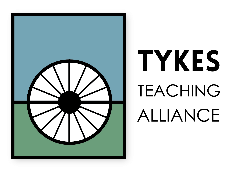 TYKES TEACHING ALLIANCE CANCELLATION POLICYPayment terms Our standard payment terms is by invoice and the payment needs to be made 30 days from the date of invoice. Course bookings Bookings may be made by email, via the Tykes Teaching Alliance website or by phone. Please quote purchase order numbers where applicable. Transfers Should circumstances mean that you need to transfer to another Tykes Teaching Alliance course, the following charges will apply, dependent on notice given: First transfer, made more than four weeks prior to the course start date - no charge Two to four weeks’ notice given - 25% of the course fee Less than two weeks’ notice given - 50% of the course fee. All transfers must be taken within a period of six months from the original date. Cancellations Should circumstances mean that you have to cancel your course and are unable to transfer your booking to another date at the time of cancellation, the following charges will apply: More than two weeks prior to the course start date - no charge One to two weeks prior to the course - 50% of the course fee Less than one weeks prior to the course - full fee. NB Cancellation must be made via email and received by Tykes Teaching Alliance by the due date. Non-attendanceIf you do not attend a course, and you have not previously informed us, the full course fee remains payable. Unforeseen circumstances On occasion, unforeseen circumstances may require us to cancel a course. In such circumstances you will be given as much notice as possible and either a free transfer to another course date or a full refund of fees paid.Alliance Board funded places Where a course is funded by the Barnsley Alliance Board the cancellation policy still applies and they will issue invoices for late cancellation or none attendance directly to the school. 